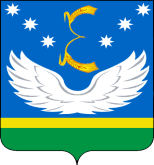 УПРАВЛЕНИЕ ОБРАЗОВАНИЯАДМИНИСТРАЦИИ МУНИЦИПАЛЬНОГО ОБРАЗОВАНИЯКРЫЛОВСКИЙ РАЙОНП Р И К А З          _14.08.2013_                                                                                     № 708/1ст-ца КрыловскаяОб утверждении аттестационной комиссии муниципального образования Крыловский районВ соответствии с Положением о муниципальной аттестационной комиссии управления образования администрации муниципального образования Крыловский район  для проведения аттестации руководителей образовательных учреждений муниципального образования Крыловский район, утверждённым приказом управления образования администрации муниципального образования Крыловский  район от ________ года № ____,   п р и к а з ы в а ю:1.Утвердить состав членов аттестационной комиссии муниципального образования Крыловский район (приложение № 1).2.Утвердить график заседаний муниципальной аттестационной комиссии (приложение № 2).3.Контроль за исполнением приказа оставляю за собойНачальник управления образования администрации муниципального образования Крыловский район                                    			 Е.В. Лобода            Исп. И.В. Щербинина, 8(86161)31397     ПРИЛОЖЕНИЕ №1                                                                        к приказу управления образования                                               от 14.08.2013 № 708/1СОСТАВчленов аттестационной комиссии муниципального образования Крыловский районНачальник управления образования администрации муниципального образования Крыловский район                                    			 Е.В. Лобода            Исп. И.В. Щербинина, 8(86161)31397                                                                ПРИЛОЖЕНИЕ №2                                                                      к приказу управления образования   				         от 14.08.2013 № 708/1                                                                  ГРАФИКзаседаний муниципальной аттестационной комиссиив 2013-2014 учебном годуНачальник управления образования администрации муниципального образования Крыловский район                                    			 Е.В. Лобода            Исп. И.В. Щербинина, 8(86161)31397ЛободаЕвгения Викторовна- начальник  управления образования,  председатель комиссииЧерная Лариса Григорьевна- ведущий специалист управления образования, зам. председателя комиссииЩербинина Ирина Владимировна- и.о. заведующей РМК, ответственная за аттестацию в территории, секретарьЧлены комиссии:ПогуляевВиталий Викторович- председатель территориальной районной организации профсоюзов работников народного образования и науки Российской ФедерацииАртеменко Олеся Владимировна- ведущий специалист управления образованияМудраяОльга Николаевна- директор МКУ ЦБ УОАндрееваЕлена Александровна- ведущий специалист управления образования.№ п/пДата и время проведенияМесто проведения1.2.3.4.5.